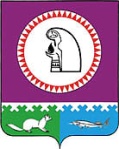 О внесении изменения в Положение оботдельных вопросах организации и осуществлениябюджетного процесса в муниципальном образованииОктябрьский район, утвержденное решениемДумы Октябрьского района от 07.11.2007 № 290          	 В соответствии с Бюджетным кодексом Российской Федерации, Законом Ханты-Мансийского автономного округа – Югры от 20.07.2007   № 99-оз «Об отдельных вопросах организации и осуществления бюджетного процесса в Ханты-Мансийском автономном округе – Югре» Дума Октябрьского района РЕШИЛА:       	 1. Приостановить до 01.01.2021 действие пункта 1 раздела 4 Положения                         об отдельных вопросах организации и осуществления бюджетного процесса в муниципальном образовании Октябрьский район, утвержденного решением Думы Октябрьского района от 07.11.2007 № 290.       	 2. Настоящее решение опубликовать в официальном сетевом издании «октвести.ру».      	 3. Решение вступает в силу после его официального опубликования.       	 4. Контроль за выполнением решения возложить на комиссию по бюджету, налогам и финансам Думы Октябрьского района.        Председатель Думы Октябрьского района                                                            Е.И. СоломахаГлава Октябрьского района 							А.П. КуташоваМуниципальное образованиеОктябрьский районДУМАРЕШЕНИЕМуниципальное образованиеОктябрьский районДУМАРЕШЕНИЕМуниципальное образованиеОктябрьский районДУМАРЕШЕНИЕМуниципальное образованиеОктябрьский районДУМАРЕШЕНИЕМуниципальное образованиеОктябрьский районДУМАРЕШЕНИЕМуниципальное образованиеОктябрьский районДУМАРЕШЕНИЕМуниципальное образованиеОктябрьский районДУМАРЕШЕНИЕМуниципальное образованиеОктябрьский районДУМАРЕШЕНИЕМуниципальное образованиеОктябрьский районДУМАРЕШЕНИЕМуниципальное образованиеОктябрьский районДУМАРЕШЕНИЕ«09»ноября2020 г.№590пгт. Октябрьскоепгт. Октябрьскоепгт. Октябрьскоепгт. Октябрьскоепгт. Октябрьскоепгт. Октябрьскоепгт. Октябрьскоепгт. Октябрьскоепгт. Октябрьскоепгт. Октябрьское09.11.2020№590«Д-5»